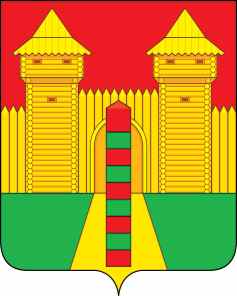   АДМИНИСТРАЦИЯ  МУНИЦИПАЛЬНОГО  ОБРАЗОВАНИЯ «ШУМЯЧСКИЙ  РАЙОН» СМОЛЕНСКОЙ  ОБЛАСТИРАСПОРЯЖЕНИЕОт  29.11.2021 г.  №  417-р         п. Шумячи1. Для эффективного взаимодействия в процессе решения задач цифровой трансформации, в том числе достижения «цифровой зрелости» отраслей экономики и социальной сферы, организации оказания услуг в электронном виде, обучения компетенциям цифровой экономики,  назначить  Варсанову  Галину  Аркадьевну,  заместителя  Главы  муниципального  образования  «Шумячский  район»  Смоленской  области,  ответственным  за цифровую  трансформацию.      2. Контроль за исполнением настоящего распоряжения оставляю за собой. Глава муниципального образования «Шумячский район» Смоленской области                                            А.Н. ВасильевО назначении лица, ответственного за цифровую  трансформацию